О внесении изменений в Устав Красночетайского сельского поселения  Красночетайского района Чувашской Республики           Собрание депутатов Красночетайского сельского поселения Красночетайского района решило:1. Внести в Устав  Красночетайского сельского поселения Красночетайского района Чувашской Республики, принятый решением Собрания депутатов Красночетайского сельского поселения Красночетайского района Чувашской Республики от 29.06.2012 № 1, (с изменениями внесенными решениями Собрания депутатов Красночетайского сельского поселения от 15.03.2013 № 2, от 19.07.2013 № 1, от 26.11.2013 № 1, от 31.03.2014 № 1, от 14.11.2014 № 1, от 08.06.2015 №1, от 11.12.2015 №1, от 18.03.2016 № 3, от 11.08.2016 № 01, 30.03.2017 № 1, 27.09.2017 № 1,от 05.02.2018 №1,от 07.09.2018 № 1, от 28.03.2019 № 1, 05.11.2019 № 1)  следующие изменения:1) в части 1 статьи 25 слова "15 депутатов" заменить словами "10 депутатов"; 2.  Положения части 1 статьи 25 Устава Красночетайского сельского поселения Красночетайского района Чувашской Республики (в редакции настоящего решения) не применяются в отношении Собрания депутатов Красночетайского сельского поселения Красночетайского района Чувашской Республики 3 созыва, избранного до дня вступления в силу настоящего решения.3. Настоящее решение вступает в силу после его государственной регистрации и официального опубликования в периодическом печатном издании «Вестник Красночетайского сельского поселения».Председатель Собрания депутатовКрасночетайского сельского поселения 	             		Л.А. АргандейкинГлава Красночетайского сельского поселения			А.Г. ВолковЧĂВАШ РЕСПУБЛИКИ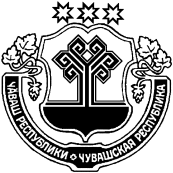 ХĔРЛĔ ЧУТАЙ РАЙОНĔХĔРЛĔ ЧУТАЙ ЯЛ ПОСЕЛЕНИЙĚН ДЕПУТАТСЕН ПУХĂВĚ ЧУВАШСКАЯ РЕСПУБЛИКА КРАСНОЧЕТАЙСКИЙ РАЙОНСОБРАНИЕ ДЕПУТАТОВ КРАСНОЧЕТАЙСКОГО СЕЛЬСКОГО ПОСЕЛЕНИЯ ЙЫШĂНУ 18.02.2020 г. 01№Хĕрлĕ Чутай салиРЕШЕНИЕ18.02.2020 г.  № 01 с. Красные Четаи